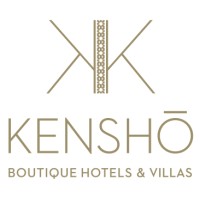 Τα ξενοδοχεία πολυτελείας Kensho Boutique Hotels & Villas επιθυμούν να εντάξουν στο ανθρώπινο δυναμικό τους φοιτητές για πρακτική άσκηση.Αποστολή βιογραφικών: hr@kenshomykonos.com 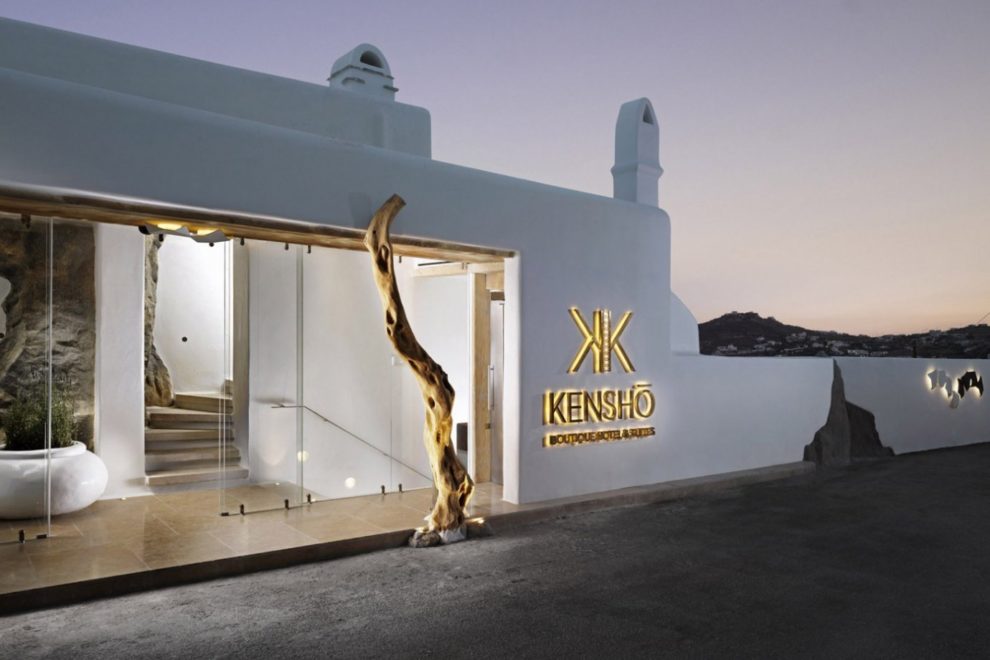 